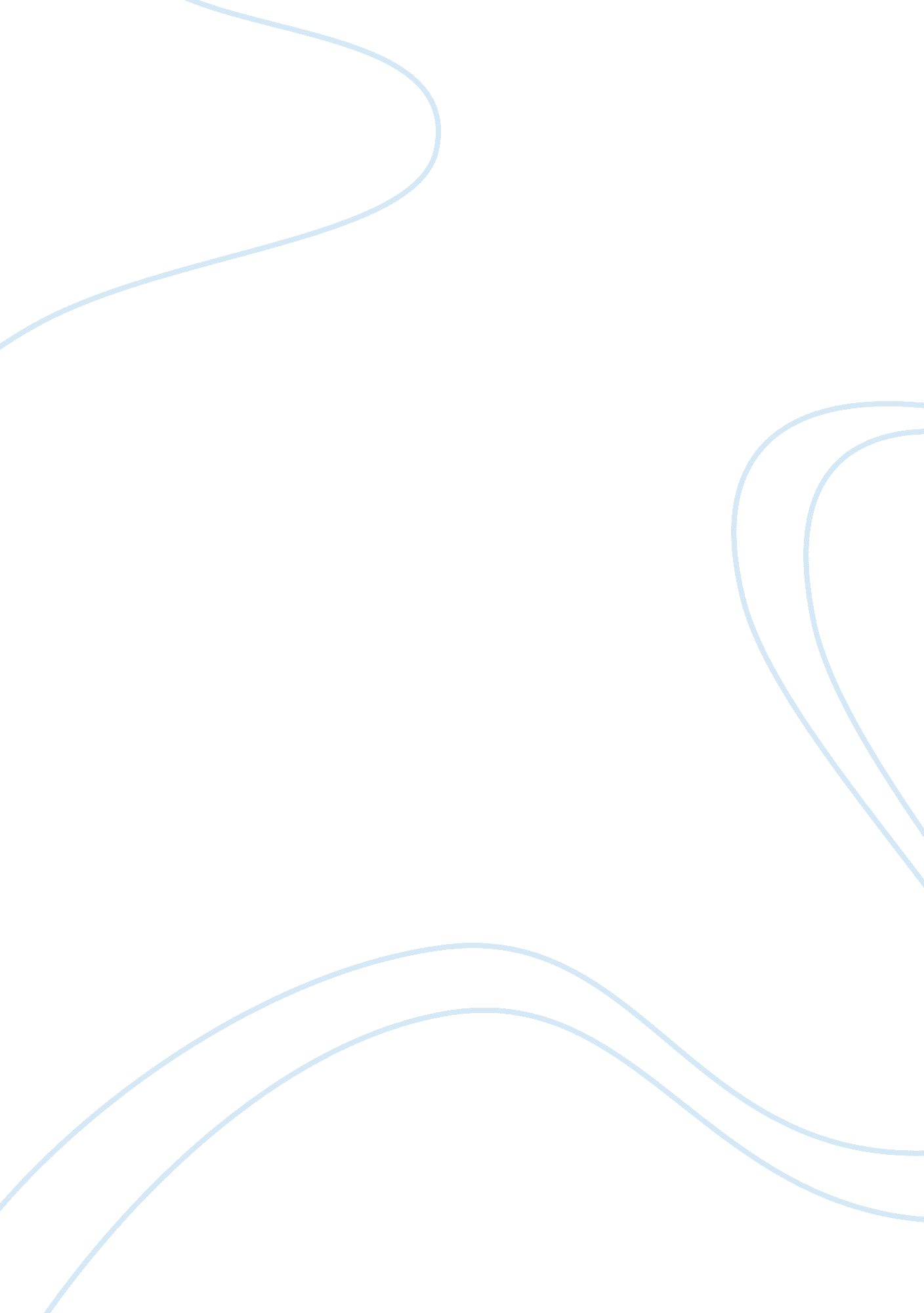 Appreciate huhu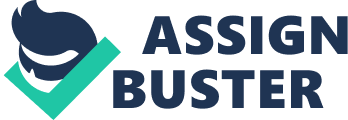 Appreciate the importance of making talent management an integral part of the usiness strategy Create ownership of the talent management strategy by engaging the business 3. Pinpoint and overcome potential hurdles in developing a sustainable talent management programme 4. Recognise the key stages in the development of a talent valued culture 5. Be aware of current research, tools and best practice in the field of talent management 6. Address the crucial issue of retention 12. Learning Outcomes At the end of the course, students will be able to: 1 . Established best practice in talent management and the associated limitations and pportunities for more progressive strategies. 2. Learn how leading institutions and other authorities define the talent management discipline, and be given the opportunity to develop practical implementation plans for your own organisation. 3. Describe the skills required to manage high potential candidates 4. Recognize and foster talent within an organization 5. Explain the principles of competency based management 13. Teaching Method Methods involved : Lecture Tutorial Problem-based learning (PBL) Project 14. Courses Details Courses Contents Topic HPK Bloom* Defining talent management 1-2 Aligning talent management to your business strategy 2 1-4 Identifying talent, Skill Requirement Developing talent Mid-Term Break Retaining talent 10 Motivate talent 11 Assessment of Talent 12 Best practice 13 Project Presentation 9, 10 1-6 14 1-3 Final Examination 